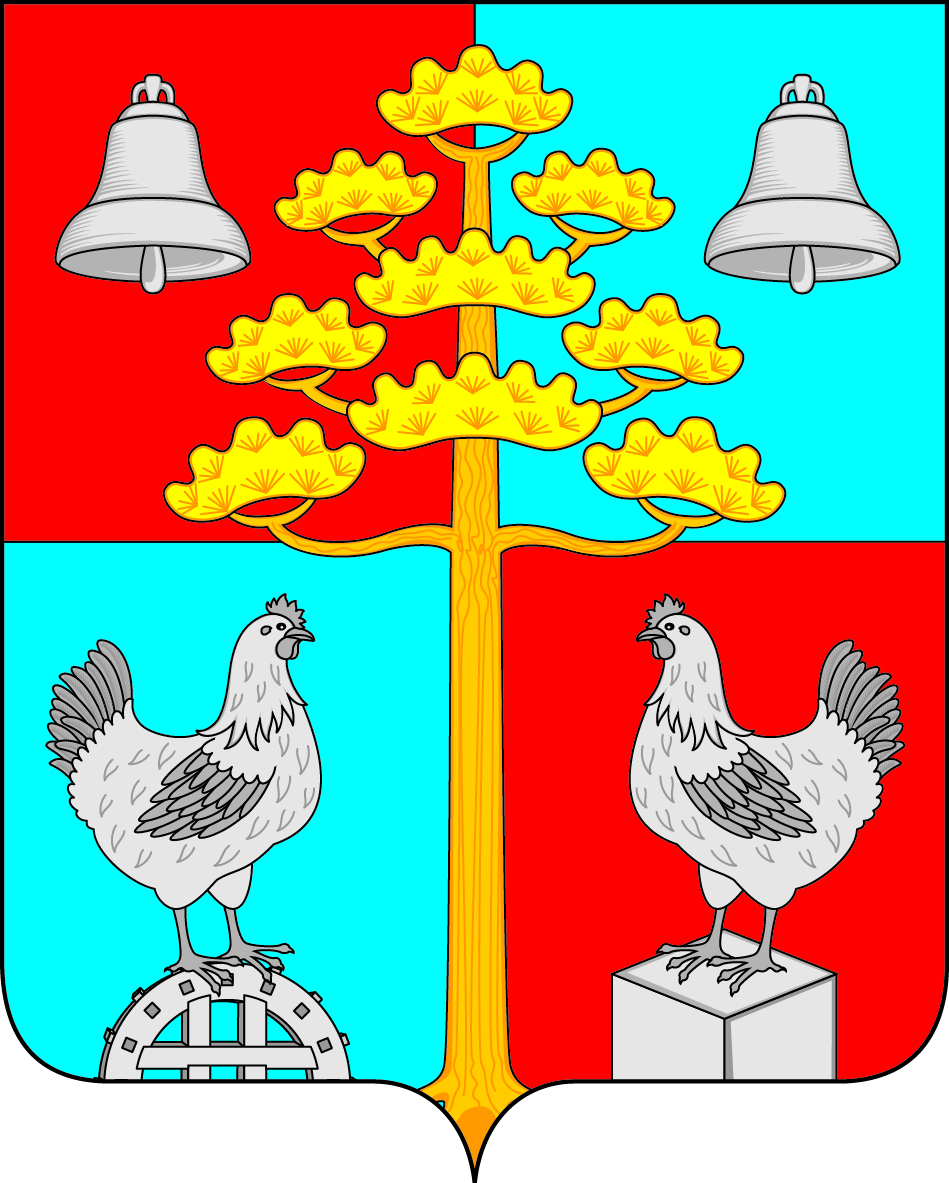 Российская ФедерацияАДМИНИСТРАЦИЯСОСНОВСКОГО СЕЛЬСКОГО ПОСЕЛЕНИЯУСОЛЬСКОГО МУНИЦИПАЛЬНОГО РАЙОНАИРКУТСКОЙ ОБЛАСТИПОСТАНОВЛЕНИЕ    от  19.03.2024г.                                                                                                             № 33с. СосновкаО внесении изменений в  структуру администрации Сосновского сельского  поселения Усольского муниципального района Иркутской области                        Руководствуясь Федеральным Законом от 06.10.2003г. № 131- ФЗ  «Об общих принципах организации местного самоуправления  в Российской Федерации»,  в соответствии  со ст. 46, 50  Устава Сосновского сельского поселения Усольского муниципального района Иркутской области,         ПОСТАНОВЛЯЮ:С 19.03.2024 года вывести из штатного расписания администрации Сосновского сельского поселения Усольского муниципального района Иркутской области:Муниципальный служащий – Главный специалист по муниципальным закупкам и проектам (1,0 штатная единица); Муниципальный служащий - ведущий специалист по финансово-бюджетной политике (1,0 штатная единица);С 19.03.2024 года ввести в штатное расписание администрации Сосновского сельского поселения Усольского муниципального района Иркутской области:  Муниципальный служащий - Главный специалист по финансово-бюджетной политике (1,0 штатная единица);Муниципальный служащий – ведущий специалист по муниципальным закупкам и проектам (1,0 штатная единица).     3. Ведущему специалисту по организационной работе и кадровой политике опубликовать настоящее постановление  в периодическом печатном издании, газете «Сосновский вестник» и разместить на официальном сайте администрации Сосновского сельского поселения Усольского муниципального района Иркутской области в информационной телекоммуникационной сети «Интернет», по адресу:http// сосновка-адм.рф/.4.Контроль за исполнением настоящего постановления оставляю за собой.Глава Сосновского сельского поселения Усольского муниципального районаИркутской области                                                                                    В.С. МелентьевУТВЕРЖДЕНАРешением Думы Сосновскогосельского поселения Усольскогомуниципального районаиркутской областиот 28.12.2023г. №52Структура администрации Сосновского сельского поселения Усольского муниципального района Иркутской области  Глава администрации Сосновского сельского поселения Усольского муниципального района Иркутской области Ведущий специалист по         финансово - бюджетной политикеГлавный специалист по муниципальным закупкам и проектам Ведущий специалист по         финансово - бюджетной политике      Ведущий бухгалтерСтарший инспектор по ВУРВедущий специалист по правовым вопросам, кадровой политике и нотариатуВедущий специалист по муниципальному хозяйству Ведущий специалист по организационной работе Ведущий специалист  по экономическим вопросамСекретарь - машинисткаВодительДворникСторожУборщик служебных помещений